魅力的な提案をしよう　プレゼンテーションをする　　　　二年（　　　）番（　　　　　　　　　　　　　　　　　　　）単　「私たちの村の職場を紹介しよう」～２年生の『働く場所開拓』～　第一時課◯　プレゼンテーションとは…　単元の見通し　　　　　　　　　一　学習の見通しをもつ。第五時（本時）において、仲間や（　　　　　　　　　）に対して、東白川村の（　　　　　　）を伝えるプレゼンテーションをする。提案するグループを六つに分ける。　　　　　　　　二　各グループで職場について調べたことをまとめたり職場体験で撮影したいポイントを決めたりすることで、魅力的な（　　　　　）を構成する。三　武市先生のモデルスピーチを聞いて、理想の話し方を考える。評価の観点を明らかにする。発表メモを練り直し、資料を完成に近づける。四　職場体験を経て(　　　)資料や得た情報をもとに(　　　　　)意識をもって発表練習をする。構成(内容)の工夫をする           五　仲間や(　　　　)に住む人々に職場の(　　　)を伝えるために聞き手の(　　　　)　　　　　　　　　　　　　　　　　　　　 に残るプレゼンテーションをしよう。表現の工夫をする　　　　　　　　六　ビデオを見直し、(　　　)評価や(　　　)評価しよう。◯　グループごとに発表内容を考えよう。１　料理・接客グループ「茶の里・味彩」       　　友次郎・志音２　森林・土木グループ「森林組合・立保土木」 　　琉・築那・秀悟３　診療・保育グループ「診療所・みつば保育園」　　梓乃・七夏４　和菓子屋 グループ「仁太郎」　　　　　　　　　　　剣真・剛輝５　車関係　　 グループ「古田オート」　　　　　　　　心楽・永遠６　役場　　　　グループ「ＣＡＴＶ・ふれあいサロン」俊介・千裕・ほなみ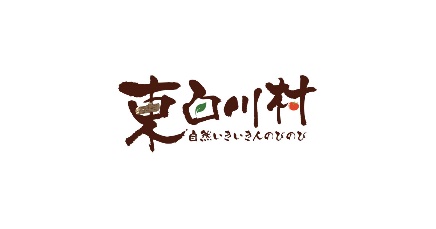 ◯　自分の職場体験する場所の魅力(特徴)まとめ